 Anmeldung Zweijährige höhere Berufsfachschule (Assistentenberuf) für das Fremdsprachensekretariat folgende Anlagen sind der Anmeldung beizufügen:    Das  Zeugnis kann  als beglaubigte Fotokopie oder unbeglaubigt bei Vorlage des Originals im Sekretariat abgegeben werden.-----------------------------------------------------------------------------------------------------------------------------------------------------------------------------------------------wird von der Schule bearbeitet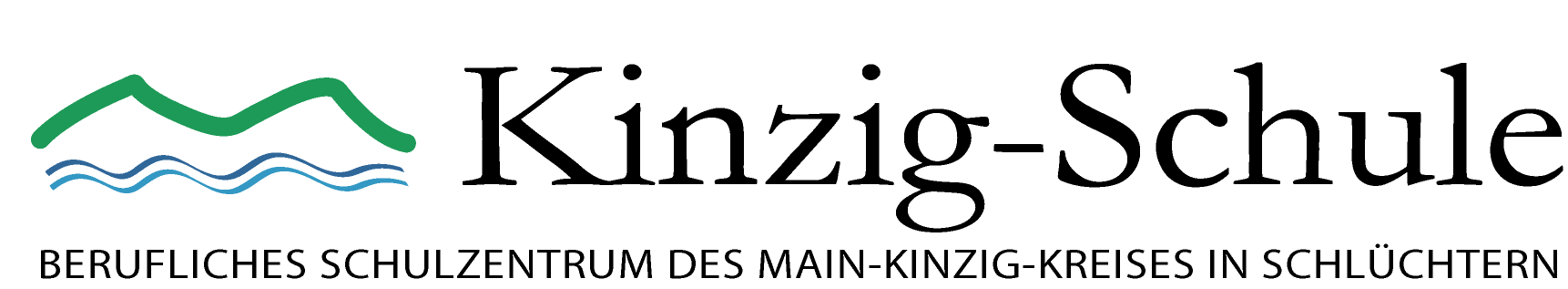 In den Sauren Wiesen 1736381 Schlüchtern Tel. 06661-74749-0  Fax 74749-80Homepage: www.kinzig-schule.de                                                              E-Mail: schule@kinzig-schule.deAm Zusatzunterricht und an der Zusatzprüfung zum Erwerb der FachhochschulreifeAm Zusatzunterricht und an der Zusatzprüfung zum Erwerb der Fachhochschulreifenehme ich teil  nehme ich nicht teil                                              Personalien                                            Personalien                                            Personalien                                            Personalien                                            Personalien                                            Personalien                                            PersonalienName:Name:Name:Vorname:Vorname:Vorname:geb. am:geb. am:geb. am:in:Kreis:weiblich                 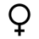 männlich        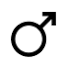 Staatsangehörigkeit:Staatsangehörigkeit:Staatsangehörigkeit:Religion:Tel.-Nr.: Tel.-Nr.: Tel.-Nr.: Straße:Straße:Straße:Mobil-Nr.:Mobil-Nr.:Mobil-Nr.:PLZ, Wohnort:PLZ, Wohnort:PLZ, Wohnort:E-Mail-Adresse:E-Mail-Adresse:E-Mail-Adresse:gesetzlicher Vertreter (bei SchülerInnen unter 18 Jahren):gesetzlicher Vertreter (bei SchülerInnen unter 18 Jahren):gesetzlicher Vertreter (bei SchülerInnen unter 18 Jahren):gesetzlicher Vertreter (bei SchülerInnen unter 18 Jahren):gesetzlicher Vertreter (bei SchülerInnen unter 18 Jahren):gesetzlicher Vertreter (bei SchülerInnen unter 18 Jahren):gesetzlicher Vertreter (bei SchülerInnen unter 18 Jahren):gesetzlicher Vertreter (bei SchülerInnen unter 18 Jahren):Name:Name:Vorname:Vorname:Vorname:Straße:Straße:Tel.:Tel.:Tel.:Straße:Straße:Mobil-Nr.:Mobil-Nr.:Mobil-Nr.:PLZ, Wohnort:PLZ, Wohnort:E-Mail-Adresse:E-Mail-Adresse:E-Mail-Adresse:Ort, DatumUnterschrift gesetzlicher Vertreter (bei SchülerInnen unter 18 Jahren)LichtbildLebenslauf (Kurzform)Halbjahres- bzw. Abschlusszeugnis der Realschule oder gleichwertiges Zeugnis als beglaubigte KopieNachweis Masernimpfschutz (Impfausweis oder ärztl. Attest)geeignetnicht geeignetaufgenommennicht aufgenommen